St. Joseph Evangelization Network(SJEN)- St. Joseph Radio Application forCatholic Man of the Year 2020Diocese of Orange, CA Please submit application by March 9, 2020. Do not hesitate to call Sheila at 714-402-6347 or SJEN-St. Joseph Radio at 636-447-6000 if you have any questions.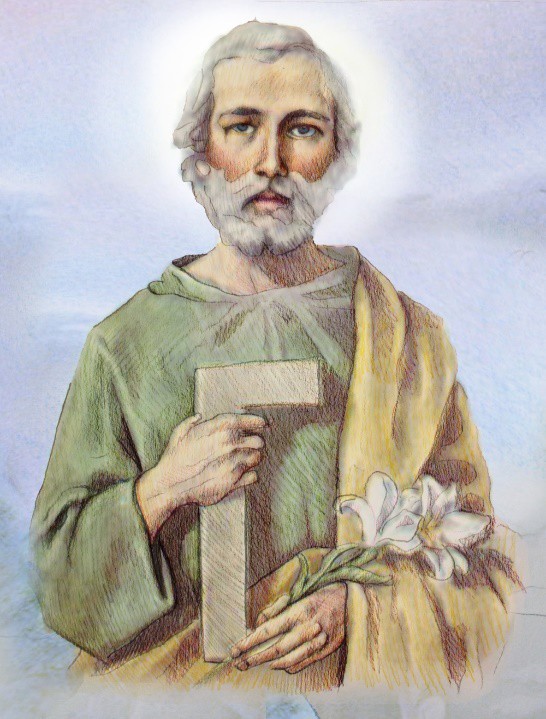 Parishes may nominate one or more men from various organizations: Knights of Columbus, St. Vincent DePaul, Cursillo, Legion of Mary, etc.Individuals may nominate, also.Candidates must be practicing Catholic laymen in the Diocese of Orange who, as unpaid volunteers, contribute outstanding service to the Church and community in the humble, quiet spirit of Saint Joseph. An individual may be nominated every other year.Please fill out the following application form and email the completed application form to manofyearca@outlook.com or mail to:SJEN-St. Joseph Radio	P.O. Box 2983	Orange, CA 92859Along with your application, please include a digital photo (jpeg format).Forms may also be downloaded at: www.saintjosephradio.netThe inspiration offered by those nominated for “ Catholic Man of the Year” is truly a gift that keeps on giving. We can only imagine the number of lives that have beentouched through their generosity and faith- filled contributions of time and talent.2020 Catholic Man of the Year ApplicationPlease Print or TypeName (as you would like to see it on the award certificate) Street AddressCityStateZip CodeHome phone	Cell PhoneE-mail AddressParish	Member SinceMarital Status	Name of Wife, if Applicable	Number of ChildrenName of Sponsoring Parish or Organization	Phone NumberContact Name for Sponsor	Phone NumberSignaturesNominee	DateSponsor	DatePastor of Nominee's Parish	DateDiocese of Orange(Please provide responses on separate sheets.)To Be Completed By Nominee:Current Services (Include names of organizations, clubs, activities, ministries, etc. and who is affected by your service, e.g. helping children, homeless, sick, etc.):Identify your current service record and activities for church, community, family, etc.List significant activities of the past five (5) years.Service History beyond the past five (5) years (Include names of organizations, clubs, activities, ministries, etc. and who was affected by your service, e.g. helping children, homeless, sick, etc.):Past activities, Church/Community/FaithList significant activities of your life experiences.General Questions (We suggest filling out this part with your sponsor in an interview format. Tell us your story):Tell us what drives you to volunteer for God.What and/or who helped to form your moral and spiritual outlook on life?What and/or who motivates you to do the work that you do and to be in service?What do you think is the most important way to pass on the faith to futuregenerations?To be filled out by SponsorProvide the reasons why you are nominating this man, including his unique qualities that make him a good Catholic Man of the Year candidate. Include any additional church, family, and personal information that would help the judges understand the qualities and virtues of your nominee – characteristics that exemplify those of St.Joseph: hard worker, protector, holy, just, defender of the faith, etc. These inputs can be very helpful for our judges to learn about the nominee.Dinner Reservations for Catholic Man of the Year 2020Sunday March 22, 2020 Time 5-10 P.M.Anaheim Marriot Suites – 12015 Harbor Blvd – Garden Grove, CA 92840Join us Sunday March 22, 2020 for the Dinner honoring our 2020 Catholic Man of the Year Nominees. Please include family, friends, sponsor and others from your church and personal community for this wonderful, inspiring evening. We look forward to seeing you!Name of Parish or Nominee:Contact person's name (to coordinate arrangements):Contact person's phone number or email address:Table 1 [(use separate sheet(s) for additional table(s)]Print names and phone numbers, including nominee. Mark:  "V" for vegetarian; "G" for gluten free. 12345678910Enclosed is $ 	for 	tickets at $100.00 per person. (Nominee's dinner is complimentary)Enclosed is $ 	for 	youth (age 12 and under) tickets at $50.00 per person. Enclosed is $ 	donation to help support SJEN-St. Joseph Radio (Thank You!!).Pay by check, check no. 	, made payable to SJEN-St. Joseph Radio, orPay by credit card (circle which card type):	VISA	Master Card Discover American Express, or make reservation(s) and pay from our website, www.saintjosephradio.net.Please mail this completed form with payment and nominee application no later than March 9, 2020 to: SJEN-St. Joseph Radio PO Box 2983, Orange, CA 92859.For dinner reservation questions, call Susan at 714-609-9606.Card numberExpiration dateExpiration dateCVV CodePrint name as shown on cardPrint name as shown on cardBilling Zip CodeBilling Zip CodeSignatureSignatureDateDate